Hoja de Oración	 		Fecha: ______________	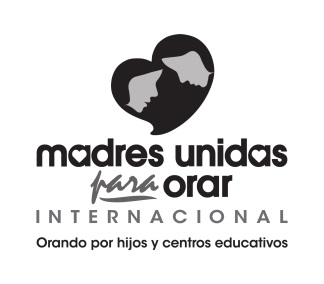 Saque copia de esta hoja de oración para cada miembro de su grupo.Comience y termine a tiempo.Materiales necesarios: Biblia, Libro Básico del ministerio, bolígrafo.Alabanza—Alabe a Dios por lo que Él es, Sus atributos, Su nombre o Su carácter.    Por favor no mencione respuestas a oraciones ni haga peticiones durante este tiempo.Atributo: Dios es Asombroso/Impresionante.Definición: Quien muestra/inspira temor; majestuoso, magnífico, maravilloso, asombroso, sorprendente, impresionante.Versículo(s): Éxodo 15:11; Job 37:22; Salmos 47:1-2; Salmos 66:1-5.Pensamientos: Confesión—Confiese sus pecados en silencio a Dios que perdona.Si confesamos nuestros pecados, Él es fiel y justo para perdonarnos los pecados y para limpiarnos de toda maldad.1 Juan 1:9 (LBLA)Acción de Gracias—Agradezca a Dios por lo que Él ha hecho. Por favor no presente peticiones en este tiempo. Tu nos respondes con hechos impresionantes y justos, Dios nuestro Salvador... Salmo 65:5a (NIV)Intercesión— Ven delante de Dios nuestro Señor en oración por los demás. Forme grupos de dos o tres.Nuestros Propios Hijos—Cada madre escoge un hijo.Versículo: Que_____ temerás a ti Dios, te sirva y se mantenga cerca de ti. Oro para que ______ solo te alabe a ti Dios. Que TÚ seas su único Dios. Padre, abre los ojos espirituales de _______, para que pueda ver con sus propios ojos las grandezas impresionantes que realizas para él/ella. Basado en Deuteronomio 10:20-21Hijo de 1a madre:Hijo de 2a madre:Hijo de 3a madre:Petición EspecíficaHijo de 1a madre:Hijo de 2a madre:Hijo de 3a madre:Maestros/Personal del Centro EducativoAbre los ojos de _______ para que se convierta de las tinieblas a la luz, y del poder de Satanás a Dios; a fin de que reciba perdón de pecados y herencia entre los santificados por fe en Jesús.  (Basado en Hechos 26:18)Que_____ temerás a ti Dios te sirva y se mantenga cerca de ti. Oro para que ______ solo te alabe a ti Dios. Que TÚ seas su único Dios. Padre, abre los ojos espirituales de _______, para que pueda ver con sus propios ojos las grandezas impresionantes que realizas para él/ella. Basado en Deuteronomio 10:20-21Petición Específica: Asuntos del Centro Educativo—Avivamiento y despertar espiritual en instalaciones educativas (otros asuntos según lo permita el tiempo; ejemplo: protección)Asuntos de Madres Unidas para Orar—Cada centro educativo cubierto con oración; que Dios proteja al ministerio manteniéndolo puro y sin manchaRecuerde: Lo que se ora en el grupo, ¡se queda en el grupo!